§1015-B.  Donations to an individual considering whether to become a candidateIf an individual receives funds, goods or services for the purpose of deciding whether to become a candidate, the funds, goods or services may not exceed the limitations in section 1015, subsections 1 and 2‑B.  The individual shall keep an account of such funds, goods or services received and all payments and obligations incurred in deciding whether to become a candidate.  If the individual becomes a candidate, the funds, goods and services received are contributions and the payments and obligations are expenditures.  The candidate shall disclose the contributions and expenditures in the first report filed by the candidate or the candidate's authorized campaign committee, in accordance with the commission's procedures.  [PL 2023, c. 244, §10 (AMD).]SECTION HISTORYPL 2013, c. 334, §7 (NEW). PL 2023, c. 244, §10 (AMD). The State of Maine claims a copyright in its codified statutes. If you intend to republish this material, we require that you include the following disclaimer in your publication:All copyrights and other rights to statutory text are reserved by the State of Maine. The text included in this publication reflects changes made through the First Regular Session and the First Special Session of the131st Maine Legislature and is current through November 1, 2023
                    . The text is subject to change without notice. It is a version that has not been officially certified by the Secretary of State. Refer to the Maine Revised Statutes Annotated and supplements for certified text.
                The Office of the Revisor of Statutes also requests that you send us one copy of any statutory publication you may produce. Our goal is not to restrict publishing activity, but to keep track of who is publishing what, to identify any needless duplication and to preserve the State's copyright rights.PLEASE NOTE: The Revisor's Office cannot perform research for or provide legal advice or interpretation of Maine law to the public. If you need legal assistance, please contact a qualified attorney.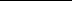 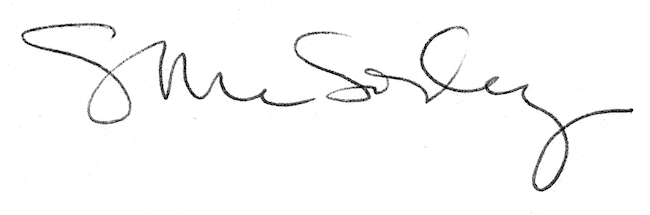 